Kathryn (Thompson) BaileyMarch 16, 1946 – May 29, 1990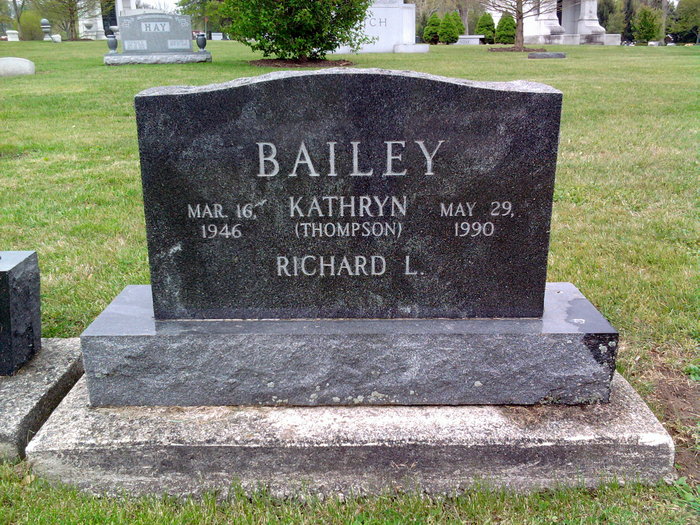 Photo by Thomas LibyKathryn Thompson from tree Jennifer Sturgis family tree

Birth 16 Mar 1946 Bluffton, Wells, Indiana, USA
Marriage 26 Aug 1965 Bluffton, Wells, Indiana, USA
Residence 1968 Bluffton, Wells, Indiana, USA
Death 29 May 1990 Liberal, Seward, Kansas, USA
Father David Swaim Thompson (1916-1984)
Mother Clarabelle Chenoweth (1916-2010)